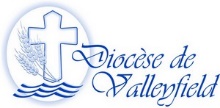                                      «Toujours de l’avant!»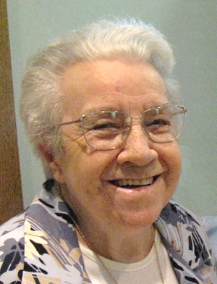 SŒUR BLANDINE GRÉGOIRE, SBC4 mars 1923 – 17 novembre 2016À Montréal, le 17 novembre 2016, à l’âge de 93 ans est entrée dans l’Amour éternel du Père, Sœur Blandine Grégoire, membre de l’Institut Notre-Dame-du Bon-Conseil de Montréal.  Née le 4 mars 1923 à East-Angus, elle était la fille de feu Léopold Grégoire et de feu Yvonne Gervais; elle était la sœur de Jos-Léopold, Donat, Laurette, sa jumelle Pauline, s.b.c., Paul-Émile, Jeannette, Thérèse et Denise, s.b.c., décédés. Elle est entrée en communauté le 2 septembre 1945 et est arrivée à Valleyfield en janvier 1971. Elle a assuré de nombreux engagements dans notre diocèse :Dans la plupart de ses engagements, Sœur Blandine a été rarement la responsable. Si on avait à la définir, il serait juste de dire qu’elle était la personne responsable qui savait faire les liens, qui savait répondre aux attentes des gens en les orientant vers la personne ou l’organisme qui pouvait répondre à leur besoin. Elle savait susciter l’engagement. Nous retiendrons toujours son abandon à la «Providence de midi moins cinq» qui ne lui a jamais fait défaut lorsqu’il s’agissait de la plus grande gloire de Dieu et du bien des âmes. Outre sa communauté, elle laisse dans le deuil sa demi-sœur Luce, s.b.c., sa belle-sœur Fleurette Godbout, ses nombreux neveux et nièces ainsi que ses ami-e-s.Elle sera exposée à la Maison-mère, 665 boul. Gouin Est, Montréal, le 24 novembre, de 14h à 17h et de 19h à 21h, ainsi que le vendredi 25 novembre à partir de 9h; suivront les funérailles qui auront lieu à 10h30, à la Maison-mère. Inhumation au cimetière Notre-Dame-des-Neiges.Des dons à la Fondation « Les Œuvres Marie-Gérin-Lajoie Inc. » (665, boul. Gouin Est, Montréal, H2C 1A5) seraient appréciés.Urgel Bourgie, (514) 735-2025 Consultez le registre à sa mémoire www.urgelbourgie.comService des communications du Diocèse de Valleyfieldcommunications@diocesevalleyfield.org450-373-8122 poste 217Comité du Carrefour du Partage avec les directricesMouvement des CursillosMouvement des R3Session de personnalité et de relation humaine (PRH) avec l’abbé Denis LabergeSession de PRH avec Sœur Pauline Grégoire, s.b.c.Pastorale vocationnelleTravaux communautairesGroupes du lundi et du jeudi au Carrefour du PartageGroupe de femmes seulesLa Popote roulanteLe Camp de vacances familiales Valleyfield Inc. (anciennement Camp Bosco) (durant 15 ans)Le Patro pour les jeunes de 6 à 12 ansLe Camp familial à BeauharnoisElle a été responsable de différentes sessions dont entre autres :Mieux connaître son enfantSe reconnaître en tant que femmesProjet Canada Travail – Centre de service de travail à domicile et d’aide morale.Plus précisément pour le Diocèse de Valleyfield, Sœur Blandine a été mandatée comme animatrice spirituelle du mouvement Reflets et Lumières (pour les couples) de 1987 à 1989. 